ล่องเรือสำราญสุดหรู  Costa Victoria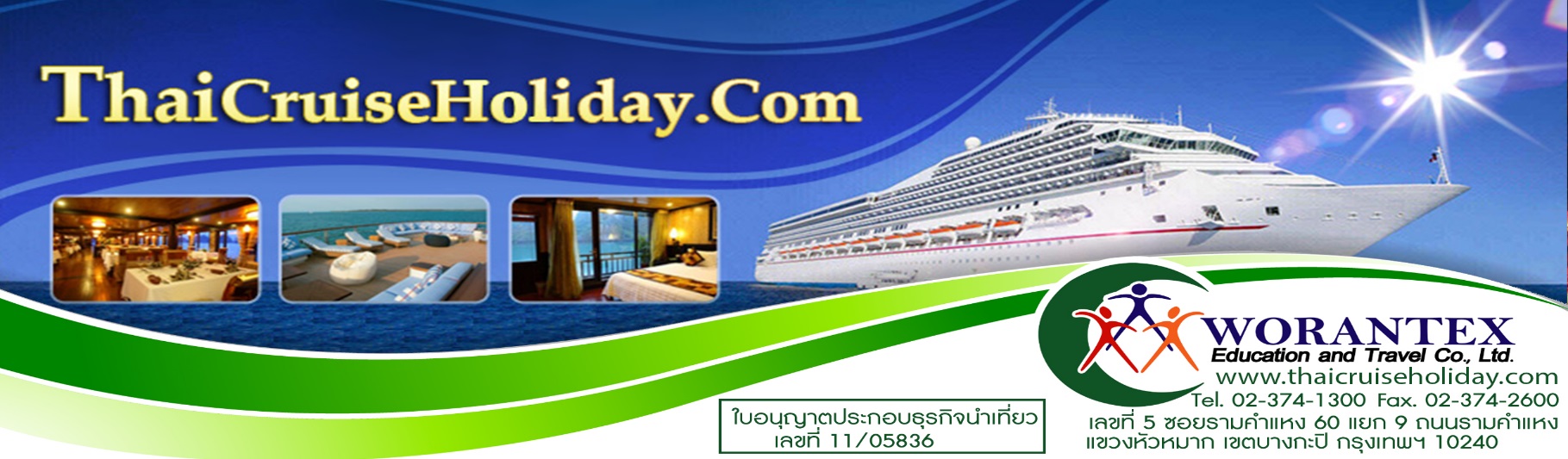 ฮ่องกง – ญี่ปุ่น – ฮ่องกง 6 วัน 5 คืน	โดยสายการบิน ฮ่องกงแอร์ไลน์ HXกำหนดการเดินทาง   22-27 มิถุนายน 2559/27 มิถุนายน-2กรกฎาคม 2559วันแรกของการเดินทาง	    กรุงเทพฯ – ฮ่องกง  – หวังต้าเซียน - ท่าเรือ    	 (L/D)05.00 น.	พร้อมกันที่ท่าอากาศยานสุวรรณภูมิ หน้าเคาน์เตอร์สายการบิน ฮ่องกงแอร์ไลน์ ประตู 6 แถว N โดยมีเจ้าหน้าที่คอยอำนวยความสะดวก และดำเนินการด้านเอกสารแก่ท่าน08.25 น.	ออกเดินทางสู่ฮ่องกง  โดยเที่ยวบินที่ HX768  11.55 น.	เดินทางถึงสนามบิน Chek Lap Kok ท่าอากาศยานแห่งใหม่ของฮ่องกง ที่ทันสมัยด้วยเทคโนโลยีและสิ่งอำนวยความสะดวกต่าง ๆ ผ่านการตรวจเอกสารและสัมภาระในการเข้าเมือง เที่ยง	บริการอาหารกลางวัน ณ ภัตตาคาร                       หลังรับประทานอาหารสู่ เกาะฮ่องกง รถโค้ชสู่เกาะฮ่องกง ใช้เวลาประมาณ 1-1.5 ชั่วโมง นำท่านเที่ยวเกาะฮ่องกง นมัสการเทพเจ้า หวองไต้ซิน หรือตามที่คนไทยเรียกกันอย่างคุ้นปากเป็นภาษาจีนแต้จิ๋วว่า “วัดหวังต้าเซียน” นั้นเป็นวัดลัทธิเต๋าที่ชาวฮ่องกงและนักท่องท่องที่เดินทางมาเที่ยวฮ่องกงโดยเฉพาะชาวไทยเชื้อสายจีนให้ความศรัทธากันมาก วัดนี้มีอายุกว่าร้อยปีและได้ชื่อว่าเป็นวัดที่ใครมาขอพรอะไร จะสมปรารถนาไปเสียทุกสิ่งพาท่านชม โรงงานจิวเวอร์รี่ ที่มีชื่อเสียงมากของฮ่องกงในเรื่องการออกแบบเครื่องประดับแบบต่างๆ มากมาย จากนั้นให้ท่าน  สมควรแก่เวลานำทุกท่านเดินทางต่อ สู่ท่าเรือ17.00 น.       ลงทะเบียนและผ่านพิธีการตรวจคนเข้าเมืองฮ่องกง ขึ้นสู่เรือสำราญ Costa Victoria จากนั้นอิสระเดิน                     เที่ยวชม และสำรวจสิ่งอำนวยความสะดวกบนเรือตามอัธยาศัย พร้อมทั้งรับชมการสาธิต การใช้                     อุปกรณ์ช่วยชีวิตต่างๆ โดยเจ้าหน้าทีมงาน ของเรือ18.30 น.	บริการอาหารค่ำ ณ ห้องอาหารบนเรือ                      5 Restaurants:                        Club Restaurant Magnifico    Bolero Buffet Restaurant  La Tavernetta Pizzeria                       Fantasia Restaurant  Sinfonia Restaurant                     หลังอาหารค่ำ ชมการแสดงที่โรงละคร Festival ก่อนกลับไปพักผ่อน ณ ห้องพักเส่วนตัวของท่าน21.00 น.       ออกเดินทางมุ่งสู่เกาะ โอกินาว่า ประเทศญี่ปุ่น23.30 น.	บริการอาหารมื้อดึกเพื่อให้ท่านได้หลับสบาย ณ ห้องอาหารวันที่สองของการเดินทาง          น่านน้ำสากล                                                           (B/L/D/Supper)07.00 น.	รับประทานอาหารเช้า ณ ห้องอาหารของเรือ                  5 Restaurants:                        Club Restaurant Magnifico    Bolero Buffet Restaurant  La Tavernetta Pizzeria                       Fantasia Restaurant  Sinfonia Restaurant        อิสระให้ท่านได้พักผ่อนตามอัธยาศัยในห้องพักเคบินของท่าน หรือเลือกที่จะไปออก กำลังกายรับอรุณด้วยการ   จ็อกกิ้งบนชั้นดาดฟ้า หรือหากต้องการฟิตร่างกายท่านควรเลือกใช้บริการของห้อง Pompeii Spa & Fitness Center ส่วนท่านที่ชื่นชอบการช้อปปิ้ง ก็สามารถพลิดเพลินไปกับการเลือกชม เลือกซื้อ สินค้าที่ระลึก สินค้าแบรนด์ต่าง ๆ ที่ร้าน  Duty Free บนเรือสำราญ COSTA VICTORIA สำหรับท่านที่ชอบการเสี่ยงดวงห้อง  Casino บนเรือสำราญฯสามารถตอบสนองความต้องการของท่านได้เป็นอย่างดี12.00 น.	รับประทานอาหารกลางวัน ณ ห้องอาหารของเรือ                  5 Restaurants:                        Club Restaurant Magnifico    Bolero Buffet Restaurant  La Tavernetta Pizzeria                       Fantasia Restaurant  Sinfonia Restaurantบ่าย	อิสระให้ท่านได้เลือกใช้บริการ หรือเข้าร่วมกิจกรรมต่างๆ หรือร่วมเล่นเกมบนเรือสำราญ COSTA VICTORIA ตามอัธยาศัย อาทิ  The Snake Game, Musical Quiz, The Towel Game, Arts & Crafts for Origami, Sance Lesson: Samba หรือ จะสนุกไปกับ Super Karaoke ที่ Rock Star Disco                      ค่ำ	รับประทานอาหารค่ำ ณ ห้องอาหารของเรือสำราญ COSTA VISCORIA                  5 Restaurants:                        Club Restaurant Magnifico    Bolero Buffet Restaurant  La Tavernetta Pizzeria                       Fantasia Restaurant  Sinfonia Restaurant                      หลังอาหารค่ำ ชมการแสดงที่โรงละคร Festival ก่อนกลับไปพักผ่อน ณ ห้องพักเส่วนตัวของท่าน23.30 น.	บริการอาหารมื้อดึกเพื่อให้ท่านได้หลับสบาย ณ ห้องอาหาร  	 ***ท่านสามารถตรวจหาสถานที่ ที่จัดกิจกรรมต่างๆมากมาย ที่ท่านสนใจพร้อมตารางเวลา ได้จากเอกสาร Navigator ที่จะจัดส่งให้ถึงห้องของท่าน...ทุกวัน***วันสามของการเดินทาง         	          อิชิกากิ                                                            (B/L/D/Supper)                                             เช้า	อรุณสวัสดิ์ยามเช้า เชิญท่านออกกำลังกายเบาๆเพื่อสุขภาพ พร้อมสูดโอโซลบริสุทธิ ด้วยการวิ่งจ๊อกกิ้ง เชิญท่านเลือกรับประทานอาหารเช้า ณ ห้องอาหารบนเรือ                     5 Restaurants:                        Club Restaurant Magnifico    Bolero Buffet Restaurant  La Tavernetta Pizzeria                       Fantasia Restaurant  Sinfonia Restaurant09.00 น.       จอดเทียบท่า ณ.เกาะอิชิงากิ เป็นเกาะใหญ่อันดับที่สองในบรรดาเกาะในหมู่  เกาะยาเอะยามะ มีประชากรอาศัยอยู่ประมาณ 80,000 คนเพียงเท่านั้น เป็นเมืองท่าที่สำคัญ เนื่องจากมีท่าเทียบเรือน้ำลึก จึงเสมือนเป็นประตูหน้าด่านทางตะวันตกเพื่อเข้าสู่ประเทศญี่ปุ่น และเป็นแหล่งท่องเที่ยวที่แม้แต่ชาวญี่ปุ่นเองก็ชื่นชอบนิยมมาท่องเที่ยวกันมาก…นำคณะเที่ยวชมตัวเมือง ที่ท่านจะสัมผัสได้ถึงกลิ่นอายวัฒนธรรมดั่งเดิมของญี่ปุ่นแท้ๆ..แล้วนำคณะเที่ยวชม  Ishigaki Island Limestone Cave ถ้ำอิชิคาจิมา เป็นถ้ำหินปูนเก่าแก่นับพันปีจึงสะสมความงดงามของหินงอกหินยอยมากมาย ให้ท่านได้อิสระกับจินตนาการภายในถ้ำ นำคณะเที่ยวชม    Torinji Temple วัดที่สร้างขึ้นใน คศ.1614 วัดนี้มีความโดดเด่นอยู่ที่รูปปั้นเทพ 2 องค์ ตั้งอยู่ทางเข้าหลักของวัด ซึ่งโดดเด่นในด้านที่แสดงให้เห็นถึงความสำคัญของศิลปวัฒนธรรมของชาวญี่ปุ่น นำท่านชอปปิ้ง Aeon Ishigaki เพื่อสำรวจตลาดและเข้าถึงวัฒนธรรมความเป็นอยู่ของ ชาวญึ่ปุ่นแท้ว่านิยมอุปโภคและบริโภคแบบใดเที่ยง              รับประทานอาหารกลางวัน ณ ภัตรคารท้องถิ่นบ่าย                นำคณะนำท่านชอปปิ้ง Aeon Ishigaki เพื่อสำรวจตลาดและเข้าถึงวัฒนธรรมความเป็นอยู่ของ                       ชาวญึ่ปุ่นแท้ว่านิยมอุปโภคและบริโภคแบบใด สมควรแก่เวลานำท่านเดินทางกลับสู่เรือ                      ***  สำหรับท่านที่ต้องการพักผ่อนสนใจหรือกิจกรรมบนเรือ ก็สามารถเลือก สนุกสนาน                    กับกิจกรรมต่างๆบนเรือตามอัธยาศัย อาหารกลางวันท่าน สามารถเลือกรับประทานได้ที่                    ห้องอาหารของเรือ ตามเวลาที่ระบุ *** 18.00 น.        ออกจากเกาะอิชิงากิ เดินทางมุ่งสู่ เกาะนาฮ่า ประเทศญี่ปุ่น  ค่ำ	รับประทานอาหารค่ำ ณ ห้องอาหารของเรือสำราญ COSTA VISCORIA                   5 Restaurants:                        Club Restaurant Magnifico    Bolero Buffet Restaurant  La Tavernetta Pizzeria                       Fantasia Restaurant  Sinfonia Restaurant                  หลังอาหารค่ำ ชมการแสดงที่โรงละคร Festival ก่อนกลับไปพักผ่อน ณ ห้องพักเส่วนตัวของท่าน23.30 น.	บริการอาหารมื้อดึกเพื่อให้ท่านได้หลับสบาย ณ ห้องอาหาร  	 ***ท่านสามารถตรวจหาสถานที่ ที่จัดกิจกรรมต่างๆมากมาย ที่ท่านสนใจพร้อมตารางเวลา ได้จากเอกสาร Navigator ที่จะจัดส่งให้ถึงห้องของท่าน...ทุกวัน***วันที่สี่ของการเดินทาง         	      นาฮ่า                                                                  (B/L/D/Supper)เช้า	บริการอาหารเช้า ณ ห้องอาหารบนเรือ ที่มีให้ท่านเลือก                      5 Restaurants:                        Club Restaurant Magnifico    Bolero Buffet Restaurant  La Tavernetta Pizzeria                       Fantasia Restaurant  Sinfonia Restaurant	หลังอาหารเพลิดเพลินกับกิจกรรมต่างๆบนเรือ   เข้าร่วมการสันทนาการต่างๆ...หรือพักผ่อนในแบบของท่านตามอัธยาศัย08.00 น.	เรือเทียบท่า ณ.เกาะนาฮ่า เป็นเมืองหลวงของหมู่เกาะโอกินาวา ตั้งอยู่ทางตอนใต้ของญี่ปุ่น   09.00 น.	นำท่านเที่ยวชมถ่ายรูปคู่กับ ประตูชูเรอิมอน ของปราสาทชูริโจ ที่ถูกสร้างขึ้นใหม่แทนของเดิมที่ถูกทำลายลง ในสงครามโลกครั้งที่ 2 และถือเป็นเอกลักษณ์ที่สำคัญของโอกินาว่าจนถูกเลือกนำไปบรรจุลง อยู่หลังธนบัตร 2,000 เยน ที่ออกในปี 2000 เพื่อรำลึกถึงการจัดประชุมสุดยอด G8 ครั้งที่ 26 ที่จัดขึ้นในโอกินาว่า แล้วนำท่านชม ปราสาทชูริโจ เป็นปราสาทตามแบบสถาปัตยกรรมแบบชาวริวกิว(แท้ๆ) และเป็นที่ประทับของกษัตริย์โชเอ็ง ในสมัยราชวงศ์โช สร้างในปี คศ. 1237 ระหว่างสงครามโลกครั้งที่ 2 กองทัพ สัมพันธมิตรสามารถยกพลขึ้นบกที่โอกินาว่า และปราสาทถูกทำลายลงเกือบทั้งหมดเหลือเพียง กำแพงปราสาทเพียงไม่กี่ส่วนจนเมื่อในปี 1992 จึงได้มีการก่อสร้างปราสาทชูริโจขึ้นมาใหม่ ให้มีโครงสร้างลักษณะ 	เดิม โดยอ้างอิงจาก 	ภาพถ่ายในอดีต บันทึกทางประวัติศาสตร์ และความทรงจำของผู้อยู่อาศัยในแถบนั้น และในปี คศ. 2000 ปราสาทแห่งนี้ได้ขึ้นทะเบียนเป็นมรดกโลกร่วมกับโบราณสถานอื่นๆ ในเกาะ โอกินาว่า จากนั้นนำท่านสู่ ห้างอาชิบิน่า เอ้าท์เล็ตมอลล์ แหล่งรวมสินค้าแบรนด์เนมชื่อดังของ โอกินาว่า มีสินค้าแบรนด์เนมมากมายหลายยี่ห้อให้ท่านเลือกซื้อ ของดีของแท้ ราคาถูก เช่น Polo Ralph Lauren, Casio, Coach, Diesel, Gap, Croc ฯลฯ12.30 น.	รับประทานอาหาร ณ.ภัตรคารท้องถิ่น13.30 น.	นำท่านสู่ย่าน ถนนโคคุไซโดริ ตั้งอยู่ใจกลางเมืองนาฮา เป็นถนนสายที่ได้รับการบูรณะ ภายหลัง สงครามโลกครั้งที่ 2 ปัจจุบันกลายเป็นสวรรค์ของนักช้อป ถือเป็นสุดยอดถนนช้อปปิ้งจนได้รับฉายาว่า“The Miracle Mile” เพราะแม้จะเป็นถนนสายสั้นๆ เพียง 1.6 กม. แต่กลับคึกคักไปด้วยผู้คน เพราะสองข้างทางเต็มไปด้วยร้านค้านับพันร้าน ทั้งร้านอาหาร ห้างสรรพสินค้า โรงแรม ร้านขายของที่ระลึก และร้านงานฝีมือละลานตา คุณจะสนุกกับการช้อปปิ้ง เลือกซื้อสินค้าพื้นเมืองเป็นที่ระลึก อาทิ สิงโตคู่ชิสะสัญลักษณ์เมืองโอกินาวา  ขนมญี่ปุ่นที่มีบรรจุภัณฑ์สวยงามแบบ ญี่ปุ่น เป็นต้น                      ***  สำหรับท่านที่ต้องการพักผ่อนสนใจหรือกิจกรรมบนเรือ ก็สามารถเลือกสนุกสนานกับกิจกรรมต่างๆบนเรือตามอัธยาศัย อาหารกลางวันท่านสามารถเลือกรับประทานได้ที่ห้องอาหารของเรือ ตามเวลาที่ระบุ ***16.00 น.	นำท่านเดินทางกลับสู่ท่าเรือ   17.00 น.		เรือออกเดินทางกลับสู่ น่านน้ำสากล  ค่ำ	รับประทานอาหารค่ำ ณ ห้องอาหารของเรือสำราญ COSTA VISCORIA5 Restaurants:                        Club Restaurant Magnifico    Bolero Buffet Restaurant  La Tavernetta Pizzeria                       Fantasia Restaurant  Sinfonia Restaurant		หลังอาหารอิสระพักผ่อน หรือเลือกชมการแสดงชุดต่างๆ ตามอัธยาศัย หรือ เพลิดเพลินกับกิจกรรมต่างๆ ที่ทางเรือจัดเตรียมไว้คอยท่าน23.30 น.		บริการอาหารมื้อดึก ณ ห้องอาหาร                      จากนั้นเชิญท่านอิสระพักผ่อนตามอัธยาศัยวันที่ห้าของการเดินทาง         น่านน้ำสากล                                                               (B/L/D/Supper)07.00 น.	รับประทานอาหารเช้า ณ ห้องอาหารของเรือ                   5 Restaurants:                        Club Restaurant Magnifico    Bolero Buffet Restaurant  La Tavernetta Pizzeria                       Fantasia Restaurant  Sinfonia Restaurantอิสระให้ท่านได้พักผ่อนตามอัธยาศัยในห้องพักเคบินของท่าน หรือเลือกที่จะไปออกกำลังกายรับอรุณด้วยการ   จ็อกกิ้งบนชั้นดาดฟ้า หรือหากต้องการฟิตร่างกายท่านควรเลือกใช้บริการของห้อง Pompeii Spa & Fitness Center ส่วนท่านที่ชื่นชอบการช้อปปิ้ง ก็สามารถพลิดเพลินไปกับการเลือกชม เลือกซื้อ สินค้าที่ระลึก สินค้าแบรนด์ต่าง ๆ ที่ร้าน  Duty Free บนเรือสำราญ COSTA VICTORIA สำหรับท่านที่ชอบการเสี่ยงดวงห้อง  Casino บนเรือสำราญฯสามารถตอบสนองความต้องการของท่านได้เป็นอย่างดี12.00 น.	รับประทานอาหารกลางวัน ณ ห้องอาหารของเรือ                   5 Restaurants:                        Club Restaurant Magnifico    Bolero Buffet Restaurant  La Tavernetta Pizzeria                       Fantasia Restaurant  Sinfonia Restaurantบ่าย	อิสระให้ท่านได้เลือกใช้บริการ หรือเข้าร่วมกิจกรรมต่างๆ หรือร่วมเล่นเกมบนเรือสำราญ COSTA VICTORIA ตามอัธยาศัย อาทิ  The Snake Game, Musical Quiz, The Towel Game, Arts & Crafts for Origami, Sance Lesson: Samba หรือ จะสนุกไปกับ Super Karaoke ที่ Rock Star Disco                      ค่ำ	รับประทานอาหารค่ำ ณ ห้องอาหารของเรือสำราญ COSTA VISCORIA                   5 Restaurants:                        Club Restaurant Magnifico    Bolero Buffet Restaurant  La Tavernetta Pizzeria                       Fantasia Restaurant  Sinfonia Restauran                  หลังอาหารค่ำ ชมการแสดงที่โรงละคร Festival ก่อนกลับไปพักผ่อน ณ ห้องพักเส่วนตัวของท่าน23.30 น.	บริการอาหารมื้อดึกเพื่อให้ท่านได้หลับสบาย ณ ห้องอาหาร  	 ***ท่านสามารถตรวจหาสถานที่ ที่จัดกิจกรรมต่างๆมากมาย ที่ท่านสนใจพร้อมตารางเวลา ได้จากเอกสาร Navigator ที่จะจัดส่งให้ถึงห้องของท่าน...ทุกวัน***วันที่หกของการเดินทาง       ฮ่องกง – อิสระชอปปิ้งนาธาน – กรุงเทพฯ                                 (B/L/-)เช้า	บริการอาหารเช้า ณ ภัตตาคารบนเรือ                   5 Restaurants:                        Club Restaurant Magnifico    Bolero Buffet Restaurant  La Tavernetta Pizzeria                       Fantasia Restaurant  Sinfonia Restaurant 	หลังอาหารอิสระพักผ่อนหรือ สนุกสนานกับกิจกรรมต่างๆ บนเรือ อาทิว่ายน้ำที่สระว่ายน้ำ หรือเลือกพักผ่อนในรูปแบบของท่านตามอัธยาศัย ไม่ควรพลาดที่จะแวะชม และเลือกซื้อภาพถ่ายส่วนตัวท่านที่เที่ยง	บริการอาหารกลางวัน ณ ภัตตาคารบนเรือ                   5 Restaurants:                        Club Restaurant Magnifico    Bolero Buffet Restaurant  La Tavernetta Pizzeria                       Fantasia Restaurant  Sinfonia Restaurant13.00 น.       จอดเทียบท่า ณ ท่าเรือ   ฮ่องกง บ่าย	เต็มอิ่มกับความสุขสนุกสนานกับช๊อปปิ้งถนน  อิสระตามอัธยาศัย เลือกซื้อสินค้าราคาพิเศษ อาทิเช่น เสื้อผ้า, รองเท้า, กระเป๋า, เข็มขัด, น้ำหอม หรือของเด็กเล่น ณ จุดช้อปปิ้งชื่อดังต่างๆ ทั้ง ST.MICHEL, TOY R’US, BOSSINI, ESPRIT, G2000, GIODANO ฯลฯ	จากนั้นเดินทางสู่สนามบินฮ่องกง  Chek Lap Kok 	18.15 น.	ออกเดินทางสู่ กรุงเทพฯ โดยเที่ยวบินที่ HX-765 19.50 น.	ถึงสนามบิน สุวรรณภมิ โดยสวัสดิภาพพร้อมความประทับใจ@@@@@@@@@@@@@@@@@@@@@@@@@@@@@@@@@@@@@@@อัตราค่าบริการ สำหรับคณะอย่างต่ำ 20 ท่าน อัตราค่าบริการนี้รวม • 	ค่าตั๋วเครื่องบินไป-กลับ โดยสายการบิน ฮ่องกงแอร์ไลน์ (HX)•  	ค่าภาษีสนามบิน, ภาษีน้ำมัน และประกันภัยทุกแห่ง • 	ค่าที่พักบนเรือ ห้องละ 2 ท่าน 4 คืน(ตามห้องที่ท่านเลือก)• 	ค่าอาหาร, ค่าเข้าชม, ทัวร์รอบเกาะอิชิกากิ, เกาะนาฮ่า และค่ายานพาหนะทุกชนิด ตามที่ได้ระบุไว้ในรายการ • 	หัวหน้าทัวร์จากทางบริษัท คอยอำนวยความสะดวกแก่คณะเดินทางตลอดการเดินทาง• 	ค่าประกันอุบัติเหตุในระหว่างการเดินทางในวงเงินท่านละ 1,000,000 บาท ค่ารักษาพยาบาลกรณีเจ็บป่วยในวงเงิน 500,000.- บาท •	น้ำหนักกระเป๋า 30 กิโลกรัม กรณีน้ำหนักเกินจากที่กำหนด ทางสายการบินจะขอเรียกเก็บเงินเพิ่มอัตราค่าบริการนี้ไม่รวม • 	ค่าใช้จ่ายส่วนตัว เช่น ค่าอาหาร-เครื่องดื่ม นอกเหนือจากรายการทัวร์, ค่าซักรีด, ค่าโทรศัพท์ เป็นต้น • 	ค่าปรับ สาหรับน้ำหนักกระเป๋าเดินทางที่เกินจากที่ทางสายการบินกำหนดไว้ •	ค่าทำหนังสือเดินทาง • 	ค่าภาษีหัก ณ ที่จ่าย และค่าภาษีมูลค่าเพิ่ม • 	ค่าทิปไกด์ท้องถิ่น และคนขับรถตลอดการเดินทาง เงื่อนไขการชำระเงิน •	กรุณายืนยันการเดินทาง และชำระเงินมัดจำ ท่านละ 20,000.- บาท และกรุณาอีเมล์หน้าพาสปอร์ตของผู้เดินทางเพื่อทำการจองที่นั่ง •	ค่าทัวร์ส่วนที่เหลือ บริษัทฯ จะขอเก็บค่าทัวร์ทั้งหมดก่อนการเดินทาง อย่างน้อย 30 วัน หมายเหตุ 1. ขอสงวนสิทธิ์การเก็บค่าน้ำมัน และภาษีสนามบินทุกแห่งเพิ่ม หากสายการบินมีการปรับขึ้นก่อนวันเดินทาง2. บริษัทฯ จะไม่รับผิดชอบใดๆ ทั้งสิ้น หากเกิดกรณีความล่าช้าจากสายการบิน, การเมือง, การประท้วง, การนัดหยุดงาน, การก่อการจลาจล, ภัยธรรมชาติ, การจราจรติดขัด 3. บริษัทฯ จะไม่รับผิดชอบใดๆ ทั้งสิ้น หากว่ามีการนำสิ่งของผิดกฎหมาย หรือความประพฤติส่อไปในทางเสื่อมเสียด้วยเหตุผลใดๆ ก็ตามที่กองตรวจคนเข้าเมืองพิจารณาแล้ว หรือโดนปฎิเสธการเข้าเมืองทั้งในประเทศ และต่างประเทศ ซึ่งอยู่นอกเหนือความรับผิดชอบของบริษัทฯ4. บริษัทฯ จะไม่รับผิดชอบในกรณีที่กองตรวจคนเข้าเมืองของประเทศไทย งดออกเอกสารเข้าเมืองให้กับชาวต่างชาติ หรือ คนต่างด้าวที่พำนักอยู่ในประเทศไทย หรือเหตุการณ์ที่เหนือการณ์ควบคุม5. บริษัทฯ จะไม่รับผิดชอบใดๆ ทั้งสิ้น หากเกิดสิ่งของสูญหาย อันเนื่องเกิดจากความประมาทของท่าน, เกิดจากการโจรกรรม และ อุบัติเหตุจากความประมาทของนักท่องเที่ยวเอง6. เมื่อท่านตกลงชำระค่ามัดจำหรือค่าทัวร์ทั้งหมดแล้ว ทางบริษัทฯ จะถือว่าท่านได้ยอมรับเงื่อนไขข้อตกลงต่างๆ ทั้งหมดผู้ใหญ่พักห้องคู่  ห้องมีหน้าต่าง49,999.- บาทผู้ใหญ่พักห้องคู่  ห้องมีระเบียง55,000.- บาท